Sorular 1)Aşağıdaki ifadelerden   doğru olanı doğru kutucuğuna, yanlış olanı yanlış kutucuğunu işaretleyiniz.(10p)2)Aşağıdaki resimde dişi ve erkek üreme organlarının isimlerini yazıp görevlerini kısaca açıklayınız.(32p)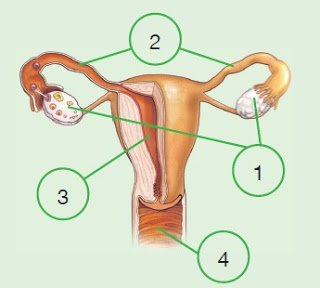 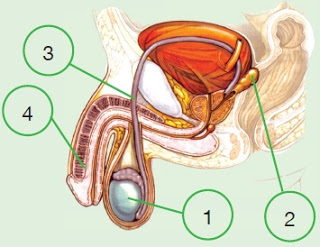 3) Aşağıdaki şemaya eşeysiz üreme çeşitlerini yazınız (5p)                Eşeysiz üreme çeşitleri 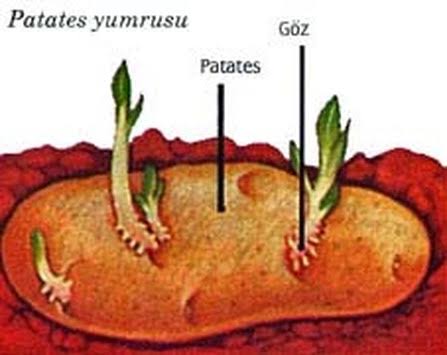 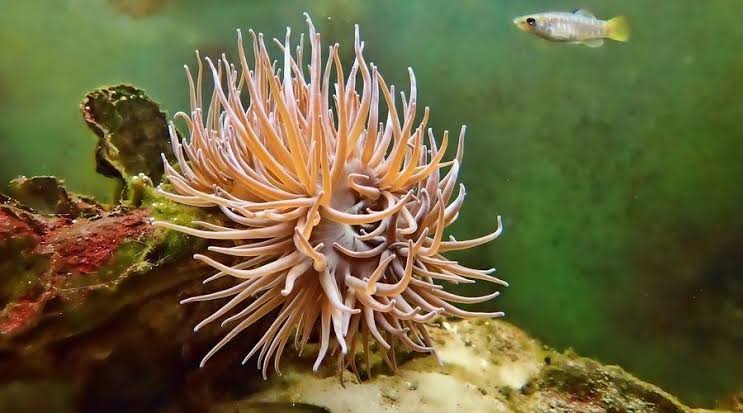 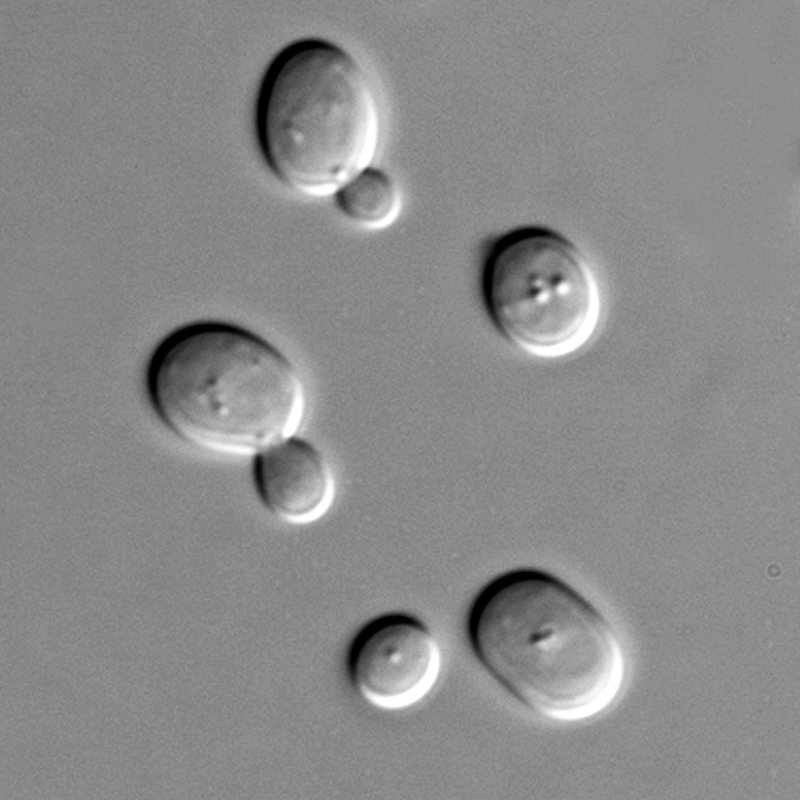 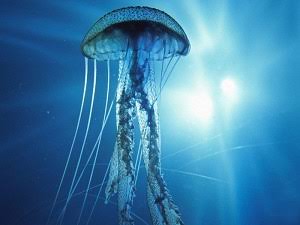 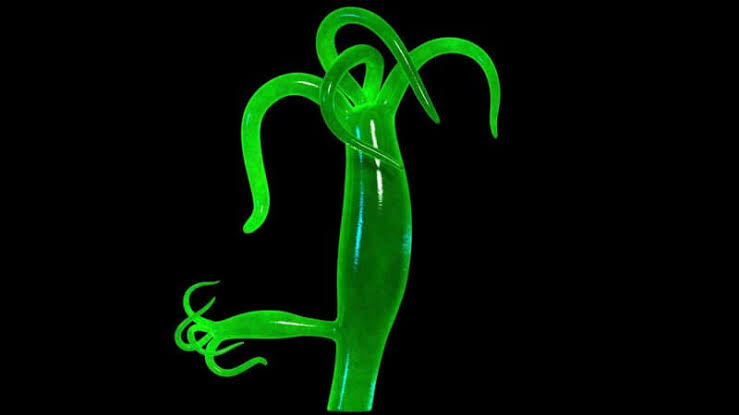 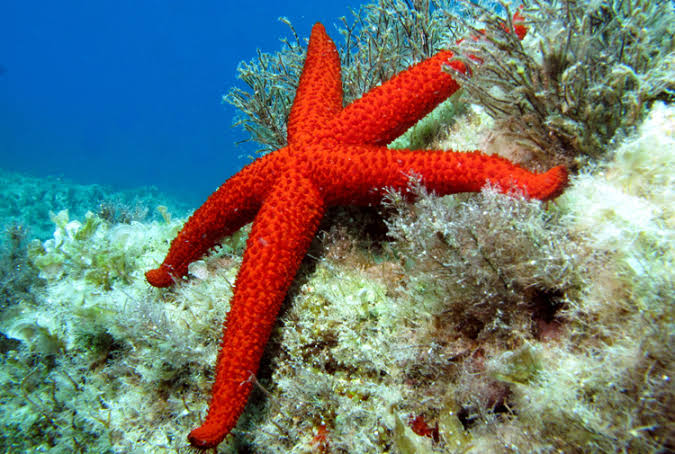 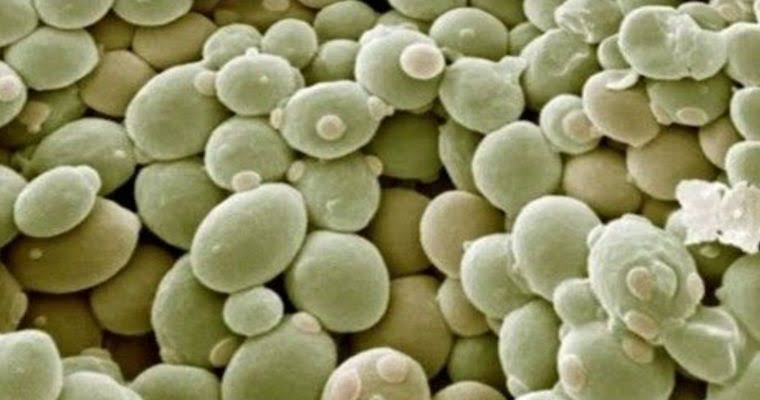 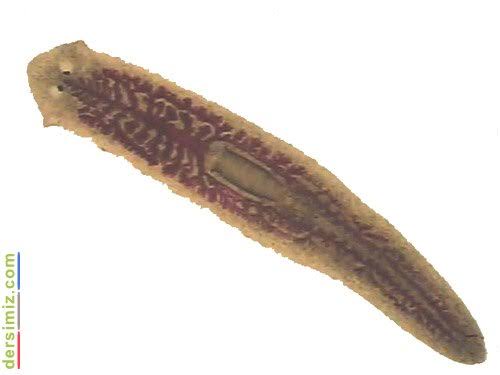 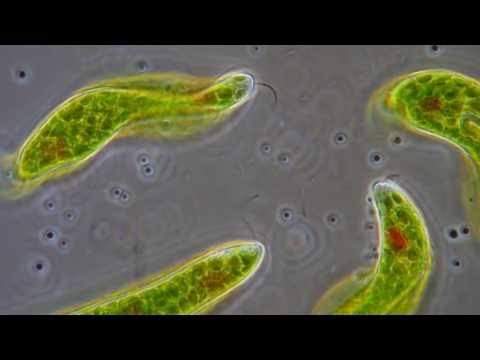 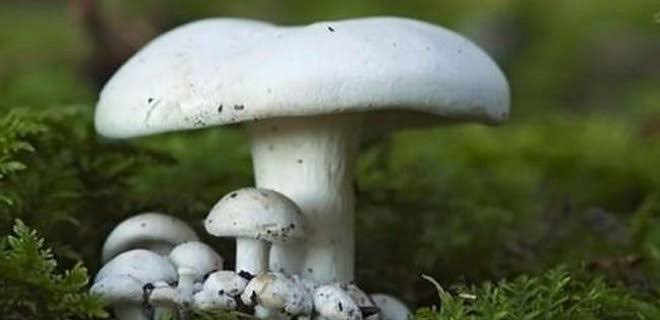 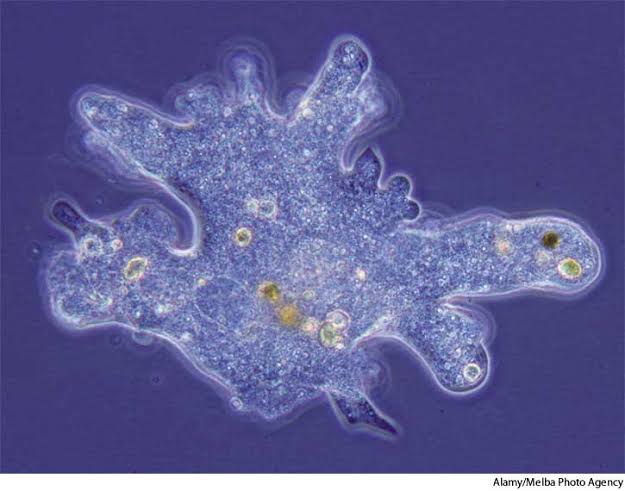 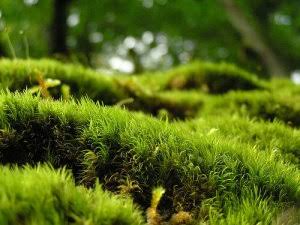 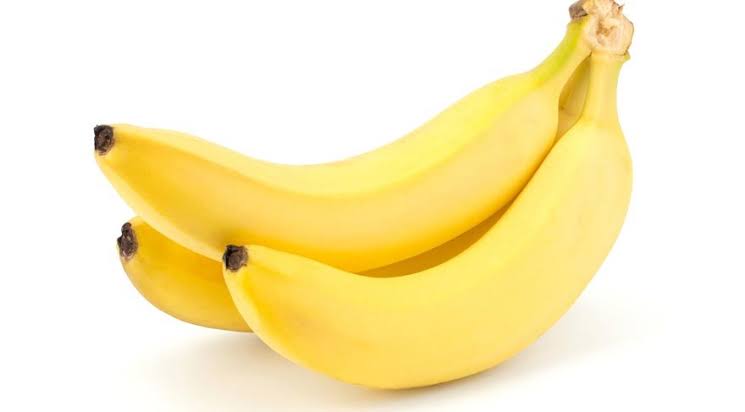 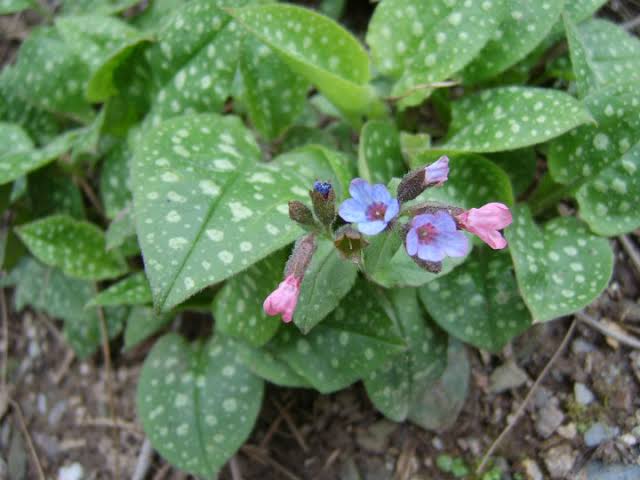 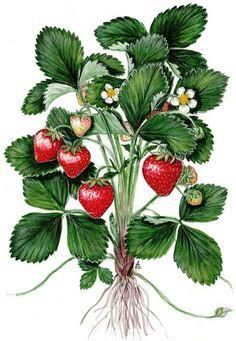 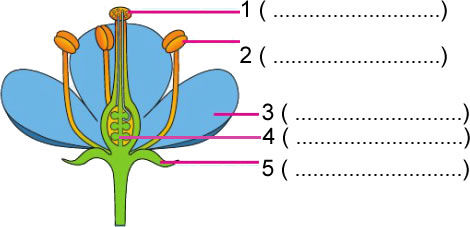 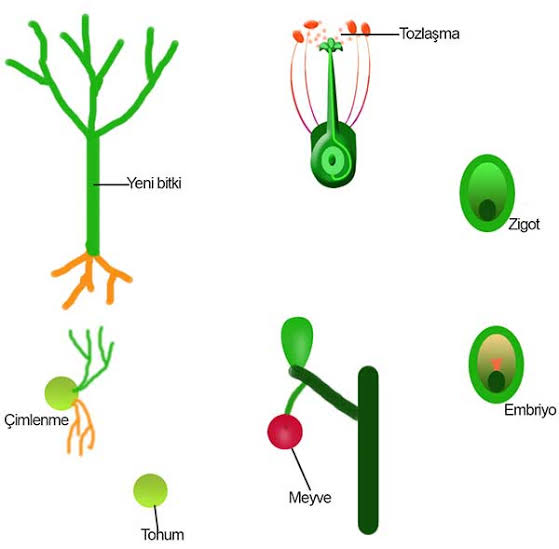 ifadelerdoğruyanlış1)Bir tohumun çimlenmesi için ışığa ihtiyacı yoktur.2)Çanak yaprak parlak ve renkli görüntüsüyle bir  çok canlıyı çiçeğe çeker.3)zigotun gelişmesi ile embriyo oluşur.4) çiçek tablası çiçeği bitki gövdesi ile birleştirir.5) deniz yıldızı tomurcuklanma ile ürer.6) anne adaylarının alkol ve sigara kullanmaması gerekir.7)döllenme yumurtalık kanalında gerçekleşir.8)canlılar yaşamlarını devam ettirmek için üremek zorundadır.9)vejetatif üreme bazı bitkilerde görülür.10)kertenkelenin kuyruğunun kopması rejenerasyonla üremeye örnektir.İsim görev1.2.3.4.isimgörev1.2.3.4.